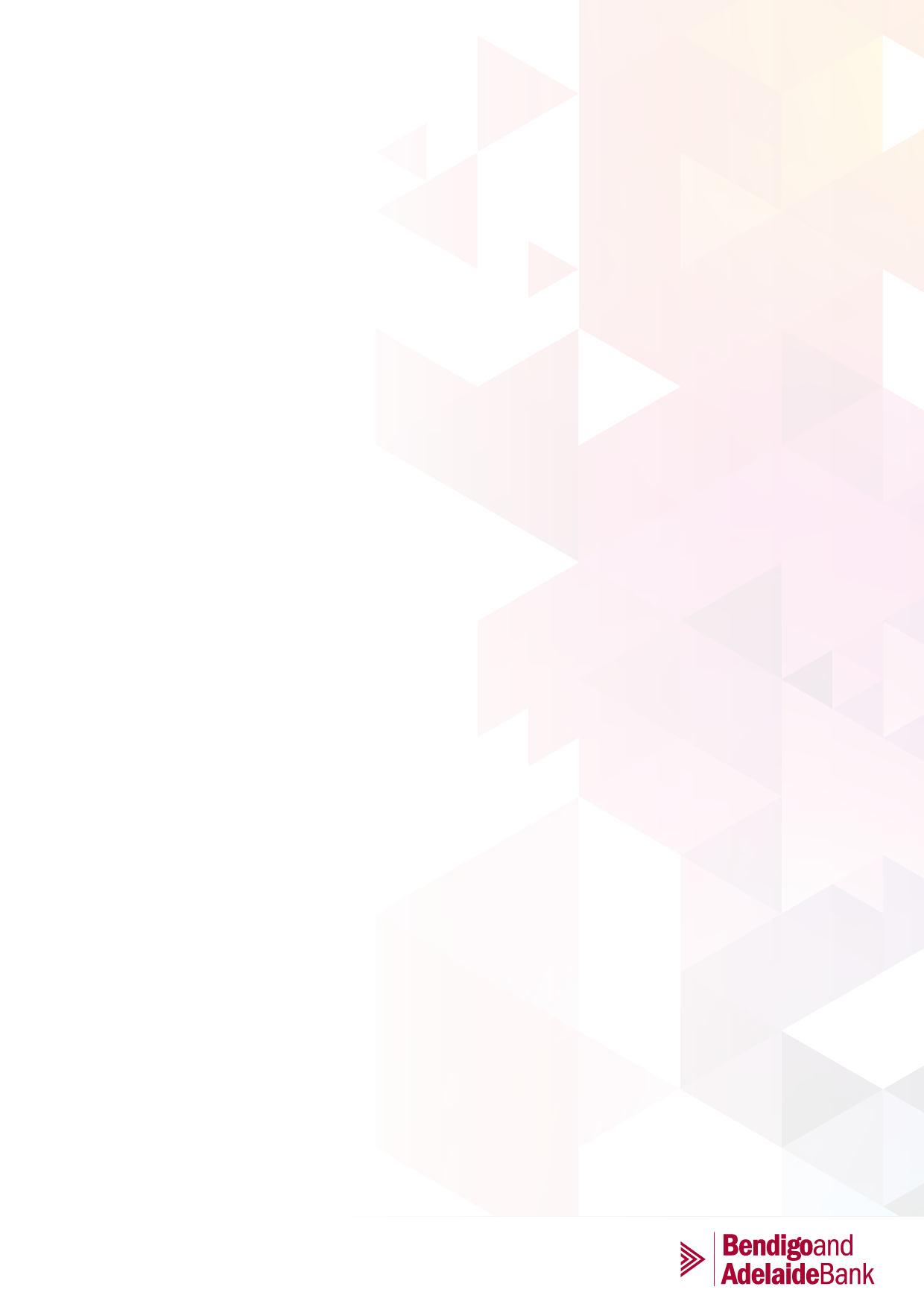 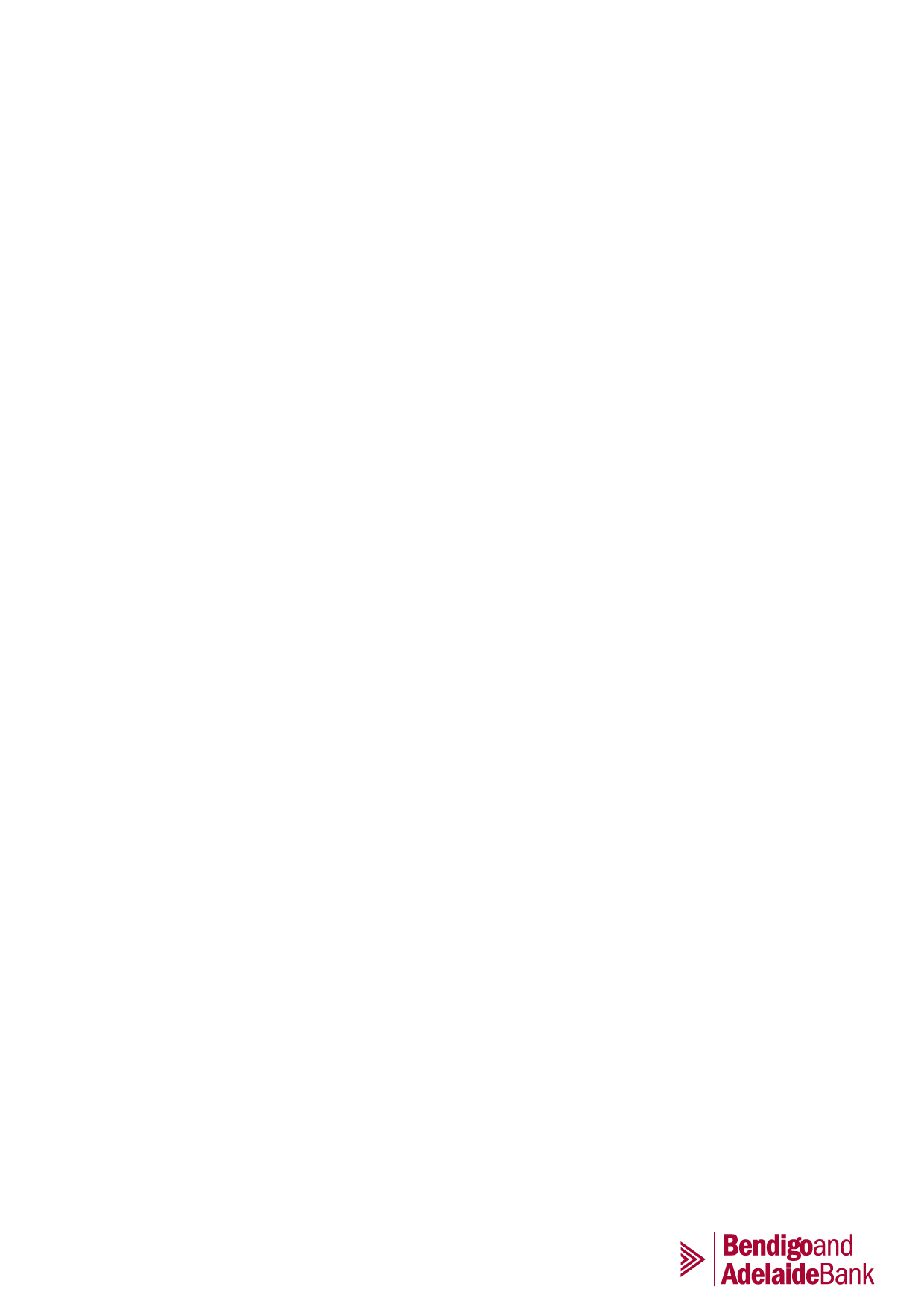 Position titleAnalyst, Markets Risk and StructuringDivisionBusinessDepartmentFinancial Markets & Business SolutionsDirect ReportsNoOur culture and valuesWe have a clear strategy and important work in place to become Australia's bank of choice.Our values of teamwork, integrity, performance, engagement, leadership and passion are at the core of who we are and form the expectation of the behaviours we adopt every day.We strive to have a culture that drives balanced outcomes; is open and informed for disciplined execution; that celebrates and recognises success; and where the sum is greater than its parts. To achieve this, we focus on four critical behaviours: act commercially; move fast to help customers achieve their goals; recognise people for their impact; and actively challenge the status quo.Together, we’re creating a culture we can continue to be proud of; one that will help us reach new heights.ROLE PROFILEYour division, your teamThe Business Division’s purpose is to help our business customers write their own amazing stories.Financial MarketsFinancial Markets is the specialised area that delivers foreign exchange and interest rate risk management solutions and money market investments to the bank’s customer base.  Analyst, Markets Risk and Structuring, Financial Markets is a specialist position.Financial Markets assists our consumer and business customers navigate the significant volatility of changes in financial markets asset prices and the impact that volatility has on customer financial goals.Financial Markets supports the funding of the group’s balance sheet growth and net interest margin performance on its liabilities through directly managing and growing the group’s portfolio of money market customers which includes entities such as listed corporates, fund managers, federal and state government authorities, councils, high net worth individuals and universities.  Further, Financial Markets prices and manages any large deposits sourced via the network. Financial Markets provides a range of specialist services to the Bank’s customers:FX services for the consumers and businessesEssential solutions for our commercial customers to enable our business banking team to grow the group’s portfolio of trading business and broaden our commercial lending portfolio through attracting and retaining non-property commercial clients.  Financial Markets works closely with other parts of the Business Division as well as Consumer banking, Third Party, Wealth, Rural and other internal and external networks to achieve shared outcomes.The Financial Markets business has a revenue focus with its core products measured via profit and loss and customer satisfaction and engagement measures.Financial Markets manages all FX exposures on behalf of the organisation.Financial Markets uses complex financial instruments including derivatives to deliver positive outcomes for our customers and also to manage the risks that result from those customer driven flows directly with professional interbank counterpartsThe purpose of your roleThe Analyst, Markets Risk and Structuring supports the Financial Markets business unit in delivering on its purpose of: Enabling the group’s customers to manage their interest rate and currency risk, hedge payment and funding needs, buy and sell foreign currency and manage their investment fundsfulfilling group obligations in respect to funding balance sheet growth and managing net interest incomegenerating strong returns with a relatively small amount of supporting capital, ie high rarocacting as a business enabler for other parts of the grouptaking a lead role in customer acquisition, retention and satisfaction strategiesmanaging complex financial risks in accordance with group policy and reputational requirementsThe Analyst, Markets Risk and Structuring is responsible for:Understanding and analysing the market, liquidity, regulatory risks delegated to financial markets from ALMAC and other committees for foreign exchange and interest rate riskData analysis to support decision making for pricing and management of BEN group’s foreign currency balance sheet (Financial Markets manages all FX risk for the group) and the resultant FX and interest rate and option risks that ariseAnalyse market data and apply quantitative analysis methodologies to support decision making in order to optimise groups returns, manage risks and communicate to other risk functions. Develop and produce reportsClearing risk generated by the group or the group’s customers into the marketOperational risk as it relates to portfolio managementDevelop relationships with hedge banks to support the team in managing these key relationships Analyse information to support the process for centralised clearing and/or altering initial and variation margin requirements as it impacts Financial MarketsWork to develop technology and delivery including e-customer platforms, interbank dealing platforms, sales function to risk management decentralised platformsWork to deliver customer centred solutions and strategies to the sales team to allow the sales team to service and deliver to our customer baseYour core relationshipsThis role reports directly to the Head of Markets Risk and Structuring.This role will have relationships with all members of the Financial Markets team as well as stakeholders across the broader Group - including Group Treasury, Payments, Settlements and Technology.What you’re accountable forWhat you’re accountable forAnalysismarket data including price, volatility, correlationscredit as it applies to financial markets counterparts and customerspricing of alternate options for portfolio management strategiesReportingmarket data including price, volatility, correlationscredit as it applies to financial markets counterparts and customerspricing of alternate options for portfolio management strategiesRiskManage credit risk and relationship for Financial Markets interbank counterpartsAdhere to regulatory, policy and operational risk involved in managing an active FX and IR derivative portfolioEnsure that business unit risk management requirements are metProduct and Solution DevelopmentUndertake analysis to assist the team produce new Financial Markets customer offering including new productMeasurable GrowthIncludingRevenue growth from active portfolio enhancementProduct developmentDelivery of Financial Markets customer e-platforms in the near termDelivery of the enhancement of e-platforms and other products in order to meet customer needsCollaboration and influence across other customer and corporate business unitsCustomer ExperienceEnsure continuous improvement in the customer experience across the range of products and portfolios in FMDelivering to the customer what they require, making it easier to do business with BENValuesDemonstrate consistent behaviour in accordance with the Bendigo and Adelaide Bank Values of Teamwork, Integrity, Performance, Engagement, Leadership and Passion.Your knowledge, skills and experienceYour knowledge, skills and experienceKnowledge & skillsKnowledge of financial markets across different customer segmentsUnderstanding Financial Markets productsVery strong mathematical and analytical mindAdvanced excel / spreadsheeting skillsstrength of understanding and using systemsInfluencing skillsKnowledge of the current Australian and international regulatory requirements for Financial MarketsResults focusedSelf-starter that can work closely with bank wide teams, key stakeholders and PartnersUnderstanding of the Bank’s regional and community engagement model.Relevant experienceAnalyst, Markets Risk and Structuring, Financial Markets is a specialised positionexperience in Financial Marketsquantitative analysis and using data to support decision makinganalysis of different markets – eg. foreign exchange, equitiesA proven track record in delivering successful outcomesYour qualifications and certificationsDegree – commerce, technicalRisk responsibilityEnsure all work practices are conducted in accordance with all Bank compliance requirements, as specified in Bank policy, corporate and business unit procedures and identify and report instances of non-compliance to appropriately.CAPABILITY PROFILEKey people capabilitiesKey people capabilitiesCustomer and Community – Partnering FoundationalActs with intent to build sustainable partnerships with customers, community and stakeholders to deliver shared value and achieve business outcomesPerformance Excellence - ExecutionIntermediateMakes well-considered decisions, plans and delivers quality outcomes. Problem solves and acts with integrity. Holds self and others accountablePeople Excellence – Grow SelfFoundationalGrows knowledge, is curious and proactively applies learning. Builds resilience and is mindful of impact on othersProfessional Expertise - Commerciality FoundationalApplies understanding of finance, risk, people and customer for decision-making to deliver business sustainability. Takes appropriate risks and acts in the best interest of the BankRole motivatorsRole motivatorsImpactDirectly contributing to the success of the organisation, knowing work directly affects productivity and profit.AchievementGaining a sense of achievement, closure; seeing something through to completion; working towards attainable goals.BelongingBeing able to relate to and identify with others, building meaningful connections; working in a supportive environment.